Assemblies of the Member States of WIPOFifty-First Series of MeetingsGeneva, September 23 to October 2, 2013REVIEW OF BUDGETARY PROCESS APPLIED TO PROJECTS PROPOSED BY THE COMMITTEE ON DEVELOPMENT AND INTELLECTUAL PROPERTY (CDIP) FOR THE IMPLEMENTATION OF DEVELOPMENT AGENDA RECOMMENDATIONSDocument prepared by the SecretariatThe present document contains the Review of Budgetary Process Applied to Projects Proposed by the Committee on Development and Intellectual Property (CDIP) for the Implementation of Development Agenda Recommendations (document WO/PBC/20/4), which was submitted to the WIPO Program and Budget Committee (PBC) at its twentieth session (July 8 to 12, 2013).The recommendation of the PBC in respect of this document is included in the “Summary of Decisions and Recommendations Made by the Program and Budget Committee at its Twentieth Session (July 8 to 12, 2013)” (document A/51/13). 3.	The Assemblies of the Member States of WIPO and of the Unions administered by it, each as far as it is concerned, are invited to approve the recommendation of the Program and Budget Committee made in respect of document WO/PBC/20/4, as recorded in document A/51/13.[Document WO/PBC/20/4 follows]Program and Budget CommitteeTwentieth Session, July 8 to 12, 2013REVIEW OF Budgetary Process Applied to Projects Proposed by the Committee on Development and Intellectual Property (CDIP) for the Implementation of Development Agenda Recommendations Document prepared by the SecretariatBackgroundThe Assemblies of the Member States of WIPO in September 2010 approved a process for the integration of projects proposed by the Committee on Development and Intellectual Property (CDIP) for the implementation of Development Agenda (DA) Recommendations into the regular programming and budgeting processes of the Organization as described in paragraphs 13 to 18 of document WO/PBC/15/6 Rev.  The process so adopted was further agreed to be subject to review at the session of the Program and Budget Committee in 2013.The adopted process consisted of a phased approach, with a transitional solution put in place for 2011, and a solution fully integrating the planning for DA projects and activities into the biennial Program and Budget of the Organization as of the biennium 2012/13. It is recalled that, as part of the implementation of the fully integrated solution, it was further agreed that the Secretariat would assist Member States to ensure that all proposals for DA projects and activities would contain in their description a specific indication of (i) the program(s) under which they are proposed to be implemented; (ii) the expected result(s) to which they were envisaged to contribute and how; (iii) the specific resource requirements under each program(s);  and (iv) a breakdown of resource requirements per biennium (to enable incorporation into successive Program and Budgets, if necessary).  As a result of the above, the Program and Budget proposal would:contain specific references in the respective program narratives to projects endorsed by the CDIP and the envisaged contributions by the projects to Expected Results;  andinclude a summary table presenting an overview of all DA project funding per program.Review of implementation of fully integrated solution In line with the fully integrated solution approved by Member States, the Program and Budget 2012/13 included for the first time budgetary provisions, by Program and Expected Result, for the implementation of DA projects as follows:Five projects approved by the CDIP for implementation in the biennium 2012/13: Project on IP and Product Branding for Business Development in Developing Countries and Least-Developed Countries (LDCs); Project on IP and Socio-Economic Development; Project on IP and Technology Transfer: Common Challenges – Building Solutions;  Project on Open Collaborative Projects and IP-Based Models;  and Project on IP and Brain Drain.Two projects discussed, but not approved, during sessions of the CDIP in 2011:Project on Patents and the Public Domain;  andProject on South South cooperation on IP and Development among developing countries and LDCs.‬  Proposed second phases for the following three projects, subject to an independent evaluation of phase one and approval by the Committee of phase two:Pilot Project on the Establishment of “Start Up” National Academies;Developing Tools for Access to Patent Information;  andSpecialized Databases’ Access and Support. The implementation of the above projects foreseen in the Program and Budget 2012/13 has materialized as follows:The five projects approved by the CDIP for implementation in the biennium 2012/13 are under implementation and are being reported on in the CDIP through regular progress reporting.The two projects discussed, but not approved, by the CDIP in 2011 were subsequently approved by the Committee in 2012. Implementation of the projects started immediately following approval based on the budgetary provisions in the approved Program and Budget 2012/13. The proposed phase two for three projects was approved by the CDIP following the independent evaluation of phase one.  Implementation of the phase two of the projects started immediately following approval based on the budgetary provisions in the approved Program and Budget 2012/13. In addition to the above projects foreseen in the Program and Budget 2012/13, one project was proposed by  (Strengthening and Development of the Audiovisual Sector in  and Certain African Countries) in 2012.  Following the CDIP’s approval of the project, resources for the implementation of the project in 2012/13 were identified from savings generated from completed DA projects. The implementation of the fully integrated solution in 2012/13, as envisaged at the time the process was agreed, has brought the planning and budgeting for DA projects and activities, as with the other activities of the Organization, in line with the RBM framework, and has ensured the immediate availability of funding for the implementation of DA projects thus avoiding time lag from approval to commencement of project implementation.9.	The Program and Budget Committee is invited to recommend to the Assemblies of the Member States of WIPO to take note of the contents of this document.[End of document]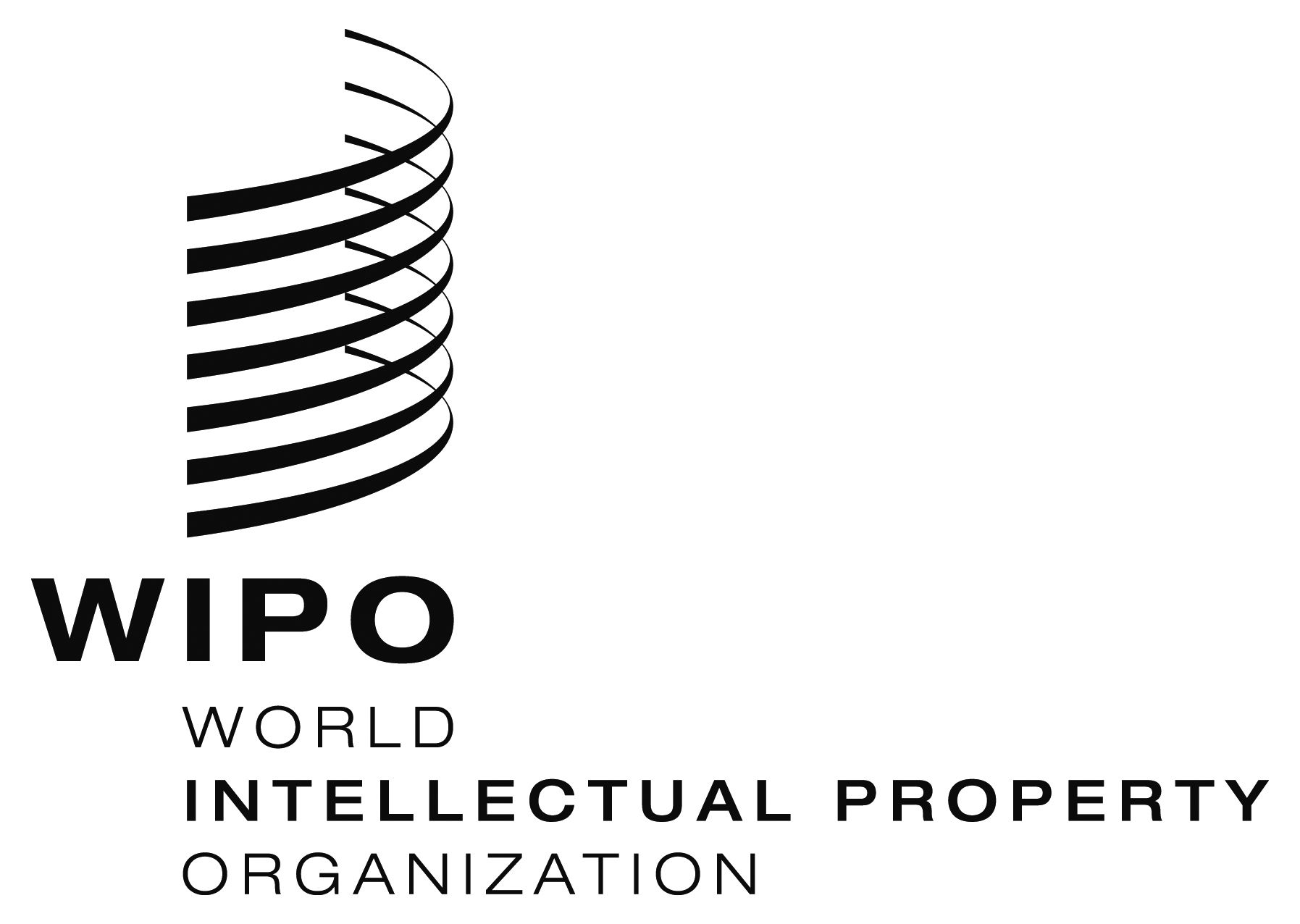 EA/51/15  A/51/15  A/51/15  ORIGINAL:  ENGLISHORIGINAL:  ENGLISHORIGINAL:  ENGLISHDATE:  July 22, 2013DATE:  July 22, 2013DATE:  July 22, 2013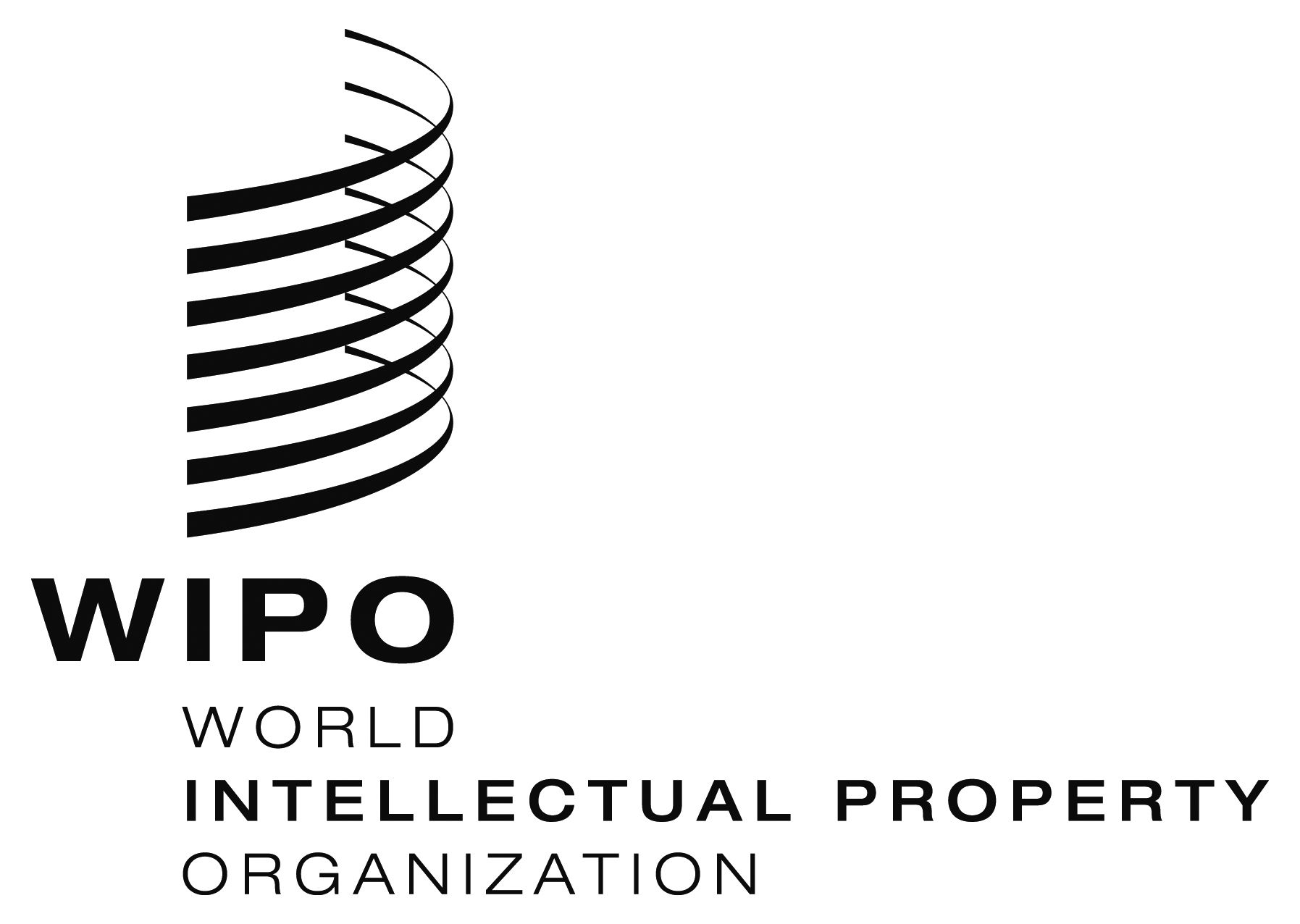 EWO/PBC/20/4WO/PBC/20/4WO/PBC/20/4ORIGINAL:  ENGLISHORIGINAL:  ENGLISHORIGINAL:  ENGLISHDATE:  JUNE 9, 2013DATE:  JUNE 9, 2013DATE:  JUNE 9, 2013